Physics Resume Template 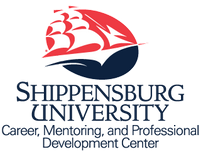 Career, Mentoring, and Professional Development CenterShippensburg University of Pennsylvania career@ship.edu ∙ www.ship.edu/career ∙ 717-477-1484NameContact Information (Address, Email, and Phone)EDUCATION/TRAINING (TRAINING is optional)Bachelor of Science in Physics (Expected Graduation month & year)Concentration: Minor: (If Applicable)Shippensburg University, Shippensburg, PAQPA: (list if noteworthy; 3.0+)PROFESSIONAL INTERNSHIPSTitle, Organization (dates involved)City, StateDescribe duties/responsibilitiesBe specificUse “buzz” words related to the fieldBegin each bullet with an action verb; No personal pronounsRELEVANT EXPERIENCETitle (for Community Service, your Job Title may be “Volunteer”), Organization, (dates)
City, StateDescribe duties/responsibilitiesBe specificUse “buzz” words related to the fieldBegin each bullet with an action verb; No personal pronounsRelevant Projects/Research Projects:Title of Research, datesList duties/responsibilities; scope/size of the project; human subject approval (if relevant); funding/financial supportOf project; outcomes of research/projectWas project submitted/approved for publication?Use past tense action verbs to begin each bulleted statementPhysics Science Resume ExampleCareer, Mentoring, and Professional Development CenterShippensburg University of Pennsylvania career@ship.edu ∙ www.ship.edu/career ∙ 717-477-1484NameContact Information (Address, Email, and Phone)EDUCATIONBachelor of Science in Physics, expected May 2021Minor: Computer ScienceShippensburg University, Shippensburg, PAPROFESSIONAL INTERNSHIPSCACI/LGS Labs, May 2020 – August 2020Florham Park, NJConducted channel modeling to determine plant capability and made recommendations for wireless communicationImplemented waveform prototype for Sensing and Communications Department alongside internsCommended by supervisor for completing projects 3 weeks ahead of scheduleInstitute for Defense Analyses, May 2019 – August 2019Alexandria, VACollaborated with a senior manufacturing engineer in projects surroundingIdentification of Friend or Foe (IFF) technology UPX -40 and UPX-43 RadarCreated sketches for parts using AutoDesk AutoCAD softwareSpent time on board cell production line soldering and inspecting PC boards for productionRELEVANT EXPERIENCEStudent Ambassador, SU Admissions November, 2018 - Present
Shippensburg, PAFacilitate tours of campus to groups of 20During COVID-19, engaged in virtual tour options for those with preexisting conditionsRepresented university when facing publicAnswered any and all questions in a professional mannerBridges Peer Educator, SU Office of Multicultural Student Affairs, November 2018 – PresentShippensburg, PAFacilitated conversations of race and privilege to first-year students in classroom setting.Programmed and designed lessons on wealth inequality and historical evidence of racism for young adults.Writing Tutor, English Department, November 2018 – PresentShippensburg, PASupported students in the writing process for academic projects